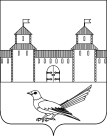 от 15.12.2015 № 712-пНа основании статьи 81 Бюджетного кодекса Российской Федерации, Положения о порядке расходования средств резервного фонда муниципального образования город Сорочинск Оренбургской области, утвержденного постановлением администрации города Сорочинска от 07.10.2014г. № 347-п «Об утверждении Положения о порядке расходования средств резервного фонда муниципального образования город Сорочинск Оренбургской области» статей 32, 35, 40 Устава муниципального образования Сорочинский городской округ Оренбургской области, администрация Сорочинского городского округа постановляет:1. Выделить администрации Сорочинского городского округа Оренбургской области 12 065,45 (двенадцать тысяч шестьдесят пять рублей сорок пять копеек) на исполнение судебных решений: 1.1. На исполнение судебного решения мирового судьи судебного участка № 1 г. Сорочинска Оренбургской области от 24.07.2015г. вступившего в законную силу 29.10.2015г. - 2 433,82 (две тысячи четыреста тридцать три рубля восемьдесят две копейки) в пользу Леденевой Людмилы Владимировны – компенсацию расходов по оплате коммунальных услуг, связанных с оплатой за отопление, в период отопительного сезона, и электроэнергию (освещение) за период с 01.08.2013 года по 31.12.2013 года включительно. 1.2. На исполнение судебного решения мирового судьи судебного участка № 1 г. Сорочинска Оренбургской области от 16.07.2015г. вступившего в законную силу 09.11.2015г. - 2 470,65 (две тысячи четыреста семьдесят рублей шестьдесят пять копеек) в пользу Черемисиной Любови Николаевны – компенсацию расходов по оплате коммунальных услуг, связанных с оплатой за отопление, в период отопительного сезона, и электроэнергию (освещение) за период с 01.08.2013 года по 31.12.2013 года включительно. 1.3 На исполнение судебного решения мирового судьи судебного участка № 1 г. Сорочинска Оренбургской области от 19.08.2015г. вступившего в законную силу 09.11.2015г. - 7 160,98 (семь тысяч сто шестьдесят рублей девяносто восемь копеек) в пользу Еремеевой Ольги Николаевны - компенсацию расходов по оплате коммунальных услуг, связанных с оплатой за отопление, в период отопительного сезона, и электроэнергию (освещение) за период с 01.08.2013 года по 31.12.2013 года включительно. 2. Денежные средства перечислить на лицевые счета граждан указанных в пункте 1, открытые в кредитных организациях.3. Определить источником финансирования средств резервного фонда муниципального образования Сорочинский городской округ Оренбургской области, предусмотренные в бюджете города Сорочинска на 2015 год.4. Поручить организацию исполнения настоящего постановления начальнику Управления финансов администрации Сорочинского городского округа Такмаковой Т.П.5. Установить, что настоящее постановление  вступает в силу с момента подписания и подлежит официальному опубликованию.6. Контроль за исполнением настоящего постановления оставляю за собой.И.о. главы муниципального образованияСорочинский городской округ – заместительглавы администрации городского округа по оперативному управлению муниципальным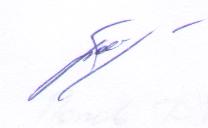 хозяйством                                                                                       А.А. Богданов Разослано: в дело – 2, управление финансов – 1, администрации городского округа – 1, контрольно-счетной палате – 1.Администрация Сорочинского городского округа Оренбургской областиП О С Т А Н О В Л Е Н И Е  О выделении средств из резервного фонда